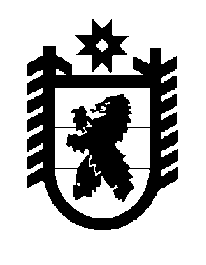 Российская Федерация Республика Карелия    ПРАВИТЕЛЬСТВО РЕСПУБЛИКИ КАРЕЛИЯРАСПОРЯЖЕНИЕот  7 мая 2015 года № 287р-Пг. Петрозаводск В целях организации работы по реализации Стратегии развития торговли в Российской Федерации на 2015-2016 годы и период до                  2020 года, утвержденной приказом Министерства промышленности и торговли Российской Федерации от 25 декабря 2014 года № 2733, утвердить прилагаемый План мероприятий по реализации Стратегии развития торговли в Российской Федерации на 2015-2016 годы и период 
до 2020 года на территории Республики Карелия.           ГлаваРеспублики  Карелия                                                             А.П. ХудилайненУтвержден распоряжением Правительства Республики Карелия от 7 мая 2015 года № 287р-ППланмероприятий по реализации Стратегии развития торговли в Российской Федерации на 2015-2016 годы и период до 2020 года на территории Республики Карелия№ п/пМероприятие, реализуемое в рамках Стратегии развития торговли в Российской Федерации на 2015-2016 годы и период до 2020 годана территории Республики Карелия(далее – Стратегия)Вид документаСрок исполнения (годы)Исполнители12345I.Повышение эффективности и сбалансированности регулирования отношений в области торговой деятельности Повышение эффективности и сбалансированности регулирования отношений в области торговой деятельности Повышение эффективности и сбалансированности регулирования отношений в области торговой деятельности Повышение эффективности и сбалансированности регулирования отношений в области торговой деятельности 1.Участие в разработке предложений по внесению изменений в федеральные нормативные правовые акты, регулирующие торговую деятельность, в части приведения их в соответствие со Стратегиейпредложения по проектам федеральных нормативных правовых актов2015-2016Министерство экономического развития Республики Карелия (далее – Минэкономразвития РК),органы местного само-управления  муници-пальных районов и городских округов в Республике Карелия (далее – органы местного самоуправления)                  (по согласованию)2.Анализ нормативных правовых актов Республики Карелия, регулирующих отношения в области торговой деятельности, деятельности розничных рынков, и подготовка предложений по приведению их в соответствие со Стратегиейпроекты нормативных правовых актов Республики Карелия2015-2016Минэкономразвития РК,Министерство сельского, рыбного и охотничьего хозяйства Республики Карелия (далее –12345Минсельхоз РК),органы местного самоуправления(по согласованию)3.Разработка Стратегии развития торговли в Республике Карелия на период до 2020 годапроект правового акта Республики Карелия 2015 Минэкономразвития РКII.Создание условий для развития инфраструктуры торговли Создание условий для развития инфраструктуры торговли Создание условий для развития инфраструктуры торговли Создание условий для развития инфраструктуры торговли 4.Проведение комплексной оценки эффективности торговой политики, реализуемой на территории Республики Карелия, в разрезе муниципальных образований, в порядке, установленном норматив-ными правовыми актами Российской Федерации аналитические материалы2015-2016Минэкономразвития РК, органы местного самоуправления(по согласованию)5.Корректировка показателей минимальной обеспеченности населения площадью торговых объектов по муниципальным образованиям в порядке, установленном нормативными правовыми актами Российской Федерациипроект нормативного правового акта Республики Карелия 2015-2016Минэкономразвития РК6.Анализ состояния оптовых продовольственных рынков (оптово-логистических, оптово-распределительных терминалов или центров) на территории Республики Карелия аналитические материалыIV квартал 2015Минэкономразвития РК,Минсельхоз РК,органы местного самоуправления(по согласованию)III.Обеспечение условий для развития конкуренции в отраслиОбеспечение условий для развития конкуренции в отраслиОбеспечение условий для развития конкуренции в отраслиОбеспечение условий для развития конкуренции в отрасли7.Мониторинг практики применения Федерального закона от 28 декабря 2009 года № 381-ФЗ «Об осно-вах государственного регулирования торговой деятельности в Российской Федерации»аналитические материалы,предложения по проектам федеральных нормативных правовых актов (при уста-новлении целесообразности)2015-2016 Минэкономразвития РК,Минсельхоз РК,органы местного самоуправления(по согласованию)123458.Разработка мероприятий адресной продовольствен-ной помощи нуждающимся в соответствии с федеральной системой адресной продовольственной помощи нуждающимсямероприятия, проекты нормативных правовых актов Республики Карелия2015-2016Минэкономразвития РК,Министерство здравоохранения и социального развития Республики Карелия, Минсельхоз РК,органы местного самоуправления(по согласованию)9.Организация отраслевых торговых мероприятий (ярмарки, выставки-продажи, форумы, круглые столы и иные мероприятия)отчет о мероприятиях2015-2016Минэкономразвития РК,Минсельхоз РК,органы местного самоуправления(по согласованию)10.Анализ состояния специфических узкоспециализи-рованных сегментов розничной торговли, имеющих особое социальное значение (периодические печат-ные средства массовой информации, народные и художественные промыслы, изделия ремесленни-чества, сельскохозяйственная продукция и свежая скоропортящаяся продукция)аналитические данныеIII квартал 2015Минэкономразвития РК,Минсельхоз РК,органы местного самоуправления(по согласованию)IV. Повышение привлекательности осуществления торговой деятельности в малочисленных и отдаленных населенных пунктах Республики Карелия  Повышение привлекательности осуществления торговой деятельности в малочисленных и отдаленных населенных пунктах Республики Карелия  Повышение привлекательности осуществления торговой деятельности в малочисленных и отдаленных населенных пунктах Республики Карелия  Повышение привлекательности осуществления торговой деятельности в малочисленных и отдаленных населенных пунктах Республики Карелия 11.Анализ применения действующих мер поддержки торгового обслуживания и торговой деятельности в малочисленных и отдаленных населенных пунктах Республики Карелия, необходимости введения новых мер и проведение мероприятий в соответствии с методикой, разработанной федеральными органами государственной властианалитические материалы, проекты нормативных правовых актов Республики Карелия2015-2016Минэкономразвития РК,Минсельхоз РК,органы местного самоуправления(по согласованию)12345V.Поддержка развития малого и среднего бизнеса в сфере торговлиПоддержка развития малого и среднего бизнеса в сфере торговлиПоддержка развития малого и среднего бизнеса в сфере торговлиПоддержка развития малого и среднего бизнеса в сфере торговли12.Анализ ситуации и выработка мероприятий по стимулированию потребительской кооперации для развития малого и среднего предпринимательства в сфере торговли, сельскохозяйственного производ-ства и производства товарованалитические материалы2016Минэкономразвития РК,Минсельхоз РК,органы местного самоуправления(по согласованию)VI.Модернизация системы информационного обеспечения торговлиМодернизация системы информационного обеспечения торговлиМодернизация системы информационного обеспечения торговлиМодернизация системы информационного обеспечения торговли13.Анализ действующей системы информационного обеспечения торговли для разработки предложений по ее актуализации аналитические материалы2015-2016Минэкономразвития РК14.Подготовка предложений о внесении изменений в федеральные нормативные правовые акты по вопросу формирования торговых реестров в субъектах Российской Федерации предложения по проектам федеральных нормативных правовых актов2015-2016Минэкономразвития РКVII.Взаимодействие с органами исполнительной власти, органами местного самоуправления и хозяйствующими субъектамиВзаимодействие с органами исполнительной власти, органами местного самоуправления и хозяйствующими субъектамиВзаимодействие с органами исполнительной власти, органами местного самоуправления и хозяйствующими субъектамиВзаимодействие с органами исполнительной власти, органами местного самоуправления и хозяйствующими субъектами15.Консультационное обеспечение работы органов местного самоуправления по реализации Стратегиирекомендации, семинары, форумы, круглые столы, видеоконференции и другое2015-2016Минэкономразвития РК16. Мониторинг развития и состояния розничной торговли, в том числе по форматам и по сегментам рынка в Республике Карелияаналитические материалы2015-2016Минэкономразвития РК, органы местного самоуправления(по согласованию)17.Анализ жалоб и обращений жителей Республики Карелия и субъектов предпринимательской деятельности в сфере торговли аналитические материалы2015-2016Минэкономразвития РК,органы местного самоуправления(по согласованию)